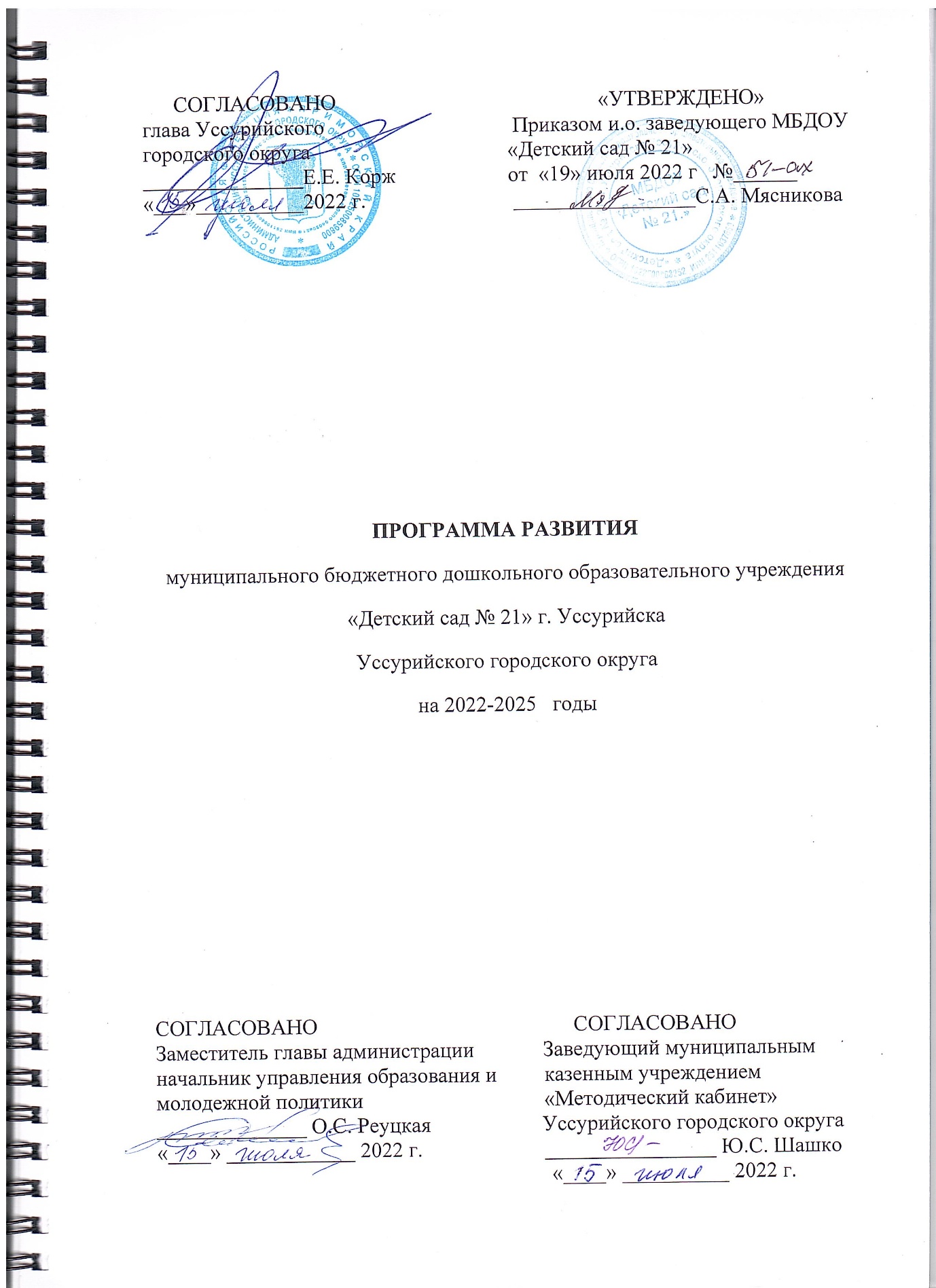 Паспорт программы развитияИнформационная справка об организацииСведения об организации. МБДОУ Детский сад № 1 города Энска (далее - детский сад, организация) создан 29 марта 1995 года на основании постановления администрации города Энска «О создании МБДОУ Детский сад № 1 от 01.03.1995 № 519-по.Детский сад находится в отдельно стоящем типовом двухэтажном здании. Имеется собственная территория для прогулок, 15 обустроенных прогулочных веранд, игровое и спортивное оборудование, отличительной особенностью детского сада является хорошее озеленение, наличие отдельной спортивной площадки.Материально-техническая база организации. Имеется кабинет заведующего, медицинский кабинет, изолятор, методический кабинет, кабинет психолога, кабинет математики, изостудия, логопедический кабинет, кабинет английского языка, физкультурный зал, бассейн, кабинет заместителя заведующего по АХЧ, пищеблок, 15 групповых комнат, музыкальный зал, прачечная, подсобные кладовые.Режим работы организации: с 7.00 до 19.00. Выходные дни: суббота, воскресенье, праздничные дни.Сведения о воспитанниках. В настоящее время в организации функционирует 15 групп воспитанников, из них:1 группа раннего возраста (2-3 года);2 группы младшего возраста (3-4 гола);5 групп среднего возраста (4-5 лет);3 группы старшего возраста (5-6 лет);3 группы для детей дошкольного возраста (6-7 лет);1 группа комбинированной направленности (5-7 лет).Характеристика семей воспитанников по составуХарактеристика семей воспитанников по количеству детейХарактеристика окружающего социума. Ближайшее окружение детского сада:Муниципальное бюджетное образовательное учреждение «Лицей № 6»;Спортивный комплекс «Орленок»;Муниципальное бюджетное дошкольное образовательное учреждение «Детский сад № 5»;МБУЗ «Детская городская поликлиника № 7»;МБУК «Детская библиотека № 3».Сотрудничество со спортивным комплексом позволяет обеспечить возможность получения дополнительного образования, реализовать индивидуально-дифференцированный подход к развитию детей, удовлетворить потребность детей в двигательной активности (через посещение воспитанниками различных спортивных секций).Специалисты МБУЗ «Детская городская поликлиника № 7» обеспечивают профессиональное медицинское обслуживание детей и сотрудников детского сада, проводят мониторинг уровня здоровья детей, лечебно-профилактические мероприятия с детьми, консультации для родителей.Взаимодействие с МБОУ «Лицей № 6» обеспечивает преемственность дошкольного и начального школьного образования.Совместно с МБУК «Детская библиотека № 3» детский сад проводит литературные и культурно-познавательные мероприятия.Организационно-педагогические условия организации, характеристика педагогов. Общее количество педагогических работников – 30 человек (заведующий детским садом, заместитель заведующего по ВМР, 19 воспитателей, 2 музыкальных руководителя, 1 инструктор по физической культуре,1 инструктор по физической культуре (плавание), 2 учителя-логопеда, 1 педагог дополнительного образования по ИЗО,1 педагог дополнительного образования по английскому языку, 1 педагог-психолог).Работник с медицинским образованием – 1 человек.Укомплектованность кадрами:воспитателями – на 100%;младшими воспитателями – на 100%;обслуживающим персоналом – 100%.Сведения о работникахХарактеристика достижений организации. Педагоги детского сада регулярно участвуют в конкурсах муниципального и регионального уровня. В апреле 2020 года наши педагоги представляли свой опыт на окружном семинаре по теме: «Нравственно-патриотическое воспитание в условиях реализации ФГОС ДО»В 2021 года педагоги организации приняли участие в следующих мероприятиях:педагогических чтениях «Современное образование: новые требования, новые возможности»;региональном конкурсе творческих работ «Медвежонок символ заповедника», получили 3 место;конкурсе-выставке «Театральная кукла», получили 2 место;региональном конкурсе театральных постановок «Волшебный мир сказок», получили приз зрительских симпатий.Основания для разработки программы развитияПеред началом разработки программы рабочая группа проанализировала:результативность реализации программы развития детского сада на 2019-2021;потенциал развития детского сада на основе SWOT–анализа возможностей и проблем образовательной организации;возможные варианты развития.Основания для разработки программы развития детского сада по итогам SWOT-анализаОсновные направления развития организации1. Развитие качественной и доступной образовательной и творческой среды.Совершенствование образовательной и воспитательной деятельности детского сада через овладение современными программами и технологиями, обеспечивающими целостное развитие ребенка-дошкольника. Соответствие уровня и качества подготовки выпускников детского сада требованиям федерального государственного образовательного стандарта дошкольного образования, Федеральному закону от 29.12.2012 № 273-ФЗ.2. Разработка образовательных программ, в которых используются современные материально-технические условия в соответствии с законодательством РФ.Корректировка ООП ДО на основе ежегодного педагогического мониторинга в соответствии с потребностями воспитанников. Формирование модели режима дня, недели, года с учетом обновленной модели образовательного пространства.Использование в образовательной деятельности современных развивающих технологий – изучение, внедрение, реализация в соответствии с индивидуальными планами педагогов. Индивидуализация и дифференциация образовательной деятельности: введение в практику работы по формированию портфолио дошкольника, составление индивидуальных маршрутов развития воспитанников, в том числе с учетом рекомендаций психолого-педагогического консилиума детского сада. Выявление и формирование приоритетных направлений воспитательной работы в группах в соответствии с рабочими программами воспитания и календарными планами воспитательной работы детского сада.3. Повышение эффективности системы дополнительного образования, расширение спектра дополнительных образовательных услуг для детей и их родителей.Участие в реализации ведомственной целевой программы «Развитие дополнительного образования детей, выявление и поддержка лиц, проявивших выдающиеся способности» до 2025 года (распоряжение Минпросвещения от 21.06.2021 № Р-126).Введение новых образовательных программ дополнительного образования трех направленностей: физкультурно-спортивной, социально-гуманитарной и художественной.4. Цифровизация рабочих и образовательных процессов в организации.Создать цифровую образовательную среду, включающую минимум три компонента:электронный образовательный контент;инфраструктуру электронных средств обучения – интерактивные доски, сенсорные экраны, информационные панели и иные средства отображения информации, компьютеры, программы, серверы, микрофоны, камеры, доступ к интернет;информационные системы и технологии – образовательные платформы, ресурсы для онлайн-взаимодействия и др.Внедрить электронный документооборот.5. Совершенствование системы охраны труда. Внедрение новых мероприятий по улучшению условий и охраны труда.Актуализировать локальные нормативные акты детского сада в сфере охраны труда. Разработать, утвердить и планомерно осуществлять мероприятий по улучшению условий и охраны труда, в том числе:проводить специальную оценку условий труда, оценку уровней профессиональных рисков;механизировать работы при складировании и транспортировании продуктов, отходов, других тяжелых объектов;модернизировать оборудование и технологические процессы на рабочих местах с целью снижения содержания вредных веществ в воздухе рабочей зоны, механических колебаний и излучений;обустроить новые или реконструировать имеющиеся места отдыха, психологической разгрузки, обогрева работников, укрытий от солнечных лучей и атмосферных осадков при работах на открытом воздухе.6. Усиление антитеррористической защищенности организации.Провести оценку качества и достаточности организационных мероприятий, практической готовности и обеспечения объекта техническими средствами. Разработать комплексный план мероприятий по усилению антитеррористической безопасности, интегрировать его с антикризисным планом организации.Мероприятия по реализации программы развитияМеханизмы реализации программы развития1. Заключение договоров о сетевой форме реализации образовательной программы с целью повышение качества образовательных, здоровьеформирующих и коррекционных услуг в учреждении, с учетом возрастных и индивидуальных особенностей детей.2. Модернизация и цифровизация управленческих и образовательных процессов, документооборота.3. Проведение опросов и анкетирований для оценки уровня удовлетворенности услугами детского сада, существующими в нем процессами.4. Подготовка методических рекомендаций по различным направлениям деятельности детского сада.5. Изучение влияния новых информационных и коммуникационных технологий и форм организации социальных отношений на психическое здоровье детей, на их интеллектуальные способности, эмоциональное развитие и формирование личности.6. Проведение психолого-педагогических исследований, направленных на получение данных о тенденциях в области личностного развития детей.Ожидаемые результаты реализации программы развития1. Высокая конкурентоспособность детского сада на рынке образовательных услуг, обеспечение равных стартовых возможностей дошкольников.2. В организации реализуются новые программы дополнительного образования для детей и их родителей.3. Высокий процент выпускников организации, успешно прошедших адаптацию в 1-м классе школы.4. Внедрено и эффективно используются цифровые технологии в работе организации, в том числе документообороте, обучении и воспитании.5. Создана современная комфортная развивающая предметно-пространственная среда и обучающее пространство в соответствии с требованиями законодательства РФ.6. Повысилась профессиональная компетентность педагогов, в том числе в области овладения инновационными образовательными и метапредметными технологиями за счет прохождения повышения квалификации и переподготовки работников, участия в региональных и федеральных профессиональных мероприятиях.7. Организация получает меньше замечаний от органов надзора и контроля в сфере охраны труда и безопасности.Критерии и показатели оценки реализации программы развитияПолное наименование организацииМуниципальное бюджетное дошкольное образовательное учреждение «Детский сад № 1»Документы, послужившие основанием для разработки программы развития1.Федеральный закон «Об образовании в Российской Федерации» от 29.12.2012 № 273-ФЗ.2. Стратегия развития воспитания в РФ на период до 2025 года, утвержденная распоряжением Правительства РФ от 29.05.2015 № 996-р.3. Концепция развития дополнительного образования детей в РФ, утвержденная распоряжением Правительства РФ от 04.09.2014 № 1726-р.4. Федеральный проект «Цифровая образовательная среда» (п. 4.4 паспорта национального проекта «Образование», утв. президиумом Совета при Президенте РФ по стратегическому развитию и национальным проектам, протокол от 24.12.2018 № 16).5. Распоряжение Минпросвещения России от 21.06.2021 № Р-126 «Об утверждении ведомственной целевой программы "Развитие дополнительного образования детей, выявление и поддержка лиц, проявивших выдающиеся способности"».6. Федеральный государственный образовательный стандарт дошкольного образования (ФГОС ДО).7. Порядок организации и осуществления образовательной деятельности по основным общеобразовательным программам – образовательным программам дошкольного образования, утвержденный приказом Минпросвещения от 31.07.2020 № 373.8. Государственная программа развития образования в городе Энске на 2020–2030 годы, утвержденная постановлением администрации города Энска 14.09.2014 № 21-о.9. Письмо Минпросвещения России от 07.06.2019 № 07-3760.10. Письмо Минпросвещения России от 11.05.2021 № СК-123/07.Сведения о разработчикахОтветственные: Глебова Елена Анатольевна, заведующий МБДОУ Детский сад № 1
Кузнецова Ирина Константиновна, секретарьРабочая группа в составе, утвержденном приказом МБДОУ Детский сад № 1 от 04.10.2021Цели программы развития1. Повышение качества образовательных и коррекционных услуг в организации, с учётом возрастных и индивидуальных особенностей детей.2. Модернизация материально-технической базы организации, цифровизация образовательной деятельности.3. Обеспечение разнообразия и доступности дополнительного образования с учётом потребностей и возможностей детей.4. Повышение безопасности, в том числе усиление антитеррористической защищенности объектов организацииКомплексные задачи программы развития1. Обеспечение преемственности основных образовательных программ дошкольного образования и начального образования.2. Внедрение дистанционных образовательных технологий и элементов электронного обучения для детей от 5 лет.3. Цифровизация системы управления образовательной организацией, в том числе документооборота.4. Создание открытой и доступной системы дополнительного образования для развития детских способностей.5. Обеспечение эффективного, результативного функционирования и постоянного роста профессиональной компетентности стабильного коллектива в соответствии с требованиями ФГОС ДО.6. Модернизация развивающей предметно-пространственной среды и материально-технической базы организации.7. Повышения безопасности в организации в отношении детей и работников, посетителей.8. Создание условий для полноценного сотрудничества с социальными партнерами для разностороннего развития детей.Основные направления развития организации1. Развитие качественной и доступной образовательной и творческой среды.2. Разработка образовательных программ, в которых используются современные материально-технические условия в соответствии с законодательством РФ.3. Повышение эффективности системы дополнительного образования, расширение спектра дополнительных образовательных услуг для детей и их родителей4. Цифровизация рабочих и образовательных процессов в организации.5. Совершенствование системы охраны труда.6. Усиление антитеррористической защищенности организации.Период реализации программы развитияС 2022 года по 2025 год – 4 годаПорядок финансирования программы развитияСредства субсидии на муниципальное задание.Целевые субсидии.Средства от приносящей доход деятельностиЦелевые индикаторы и показатели успешности реализации программыУдовлетворенность 60 % участников образовательных отношений качеством предоставляемых образовательных услуг.Положительная динамика результативности участия педагогов в конкурсах, конференциях и др. мероприятиях инновационной направленности.Благоприятные показатели физического, психического здоровья воспитанников.Рост числа работников, использующих дистанционные технологии, ИКТ, инновационные педагогические технологии.Обучение 90 % педагогов по программам для работы с детьми с ОВЗ.Прирост финансирования организации на 30 % за счет дополнительных платных образовательных услуг, побед в грантовых конкурсах.Увеличение числа договоров о сотрудничестве, сетевой форме реализации образовательных программ с организациями округа и города научной, технической, инновационной, культурной, спортивной, художественной, творческой направленности.Обновление материально-технической базы на 40 %.Снижение несчастных случаев с работниками и детьми, происшествий на территории организацииОжидаемые результаты реализации программыВысокая конкурентоспособность детского сада на рынке образовательных услуг, обеспечение равных стартовых возможностей дошкольников.В организации реализуются новые программы дополнительного образования для детей и их родителей.Высокий процент выпускников организации, успешно прошедших адаптацию в первом классе школы.Внедрено и эффективно используются цифровые технологии в работе организации, в том числе документообороте, обучении и воспитании.Создана современная комфортная развивающая предметно-пространственная среда и обучающее пространство в соответствии с требованиями законодательства РФ.Повысилась профессиональная компетентность педагогов, в том числе в области овладения инновационными образовательными и метапредметными технологиями за счет прохождения повышения квалификации и переподготовки работников, участия в региональных и федеральных профессиональных мероприятиях.Организация получает меньше замечаний от органов надзора и контроля в сфере охраны труда и безопасностиКонтроль реализации программы развитияОрганизация осуществляет мониторинг эффективности реализации программы развития. Отчетная дата – май каждого года. По итогам ежегодного мониторинга ответственный работник составляет аналитический отчет о результатах реализации программы развития. Ответственный назначается приказом заведующего МБДОУ Детский сад № 1.Корректировку программы развития осуществляет заведующий МБДОУ Детский сад № 1Состав семьиКоличество семейПроцент от общего количества семей воспитанниковПолная12485%Неполная с матерью2014%Неполная с отцом10,7%Оформлено опекунство10,7%Количество детей в семьеКоличество семейПроцент от общего количества семей воспитанниковОдин ребенок6041%Два ребенка6444%Три ребенка и более2215%Образование, кол-во работниковНаличие квалификационных категорий, кол-во работниковСтаж работы, кол-во работниковВысшее – 13 чел.
Среднее специальное – 16 чел.
Обучаются в вузах – 2 чел.Высшая – 9 чел.
Первая – 3 чел.
Без категории – 18 чел.До 5 лет – 2 чел.
5 – 10 лет – 5 чел.
Свыше 15 лет – 23 чел. Оценка актуального состояния внутреннего потенциалаОценка актуального состояния внутреннего потенциалаОценка перспектив развития с учетом изменения внешних факторовОценка перспектив развития с учетом изменения внешних факторовСильные стороныСлабые стороныБлагоприятные возможностиРискиВысокий профессиональный уровень педагогических кадровОтсутствие необходимого опыта педагогов в инновационной, цифровой, проектной деятельностиЕсть возможность получать квалифицированную научно-методическую помощь от методиста Центра развития образования г. ЭнскаНевысокая заработная плата, косвенным образом влияющая на престиж профессии и стимулирование педагогов развиваться, внедрять новые технологииИспользование инновационных подходов к организации методической работыПреобладание в коллективе педагогов традиционных подходов к образовательному процессуВостребованность среди родителей услуг дополнительного образованияФормализованный подход органов власти в сфере цифровизации и внедрения инноваций без учета потребностей и реальных возможностей конкретного детского садаМесторасположение детского садаУстаревшая материально-техническая базаМожно принять участие в целевых государственных программах в сфере цифровизации и развития дополнительного образованияНедостаточное финансирование системы образованияНакопленный практический опыт образовательной и оздоровительной деятельностиНедостаточно опыта работы в области маркетингаУдовлетворенность родителей работой детского сада.Есть организации, которые готовы стать партнерами в сетевом взаимодействииВ связи с большим количеством инноваций в области дошкольного образования есть риск не довести до результата выбранные направления развития............НаправленностьНазвание образовательной программыВозраст воспитанниковВозраст воспитанниковВозраст воспитанниковВозраст воспитанниковНаправленностьНазвание образовательной программы2-33-44-55-7Физкультурно-спортивнаяОФП-++Физкультурно-спортивнаяПлавание++++Физкультурно-спортивнаяФутбол--++Физкультурно-спортивнаяСамбо---+Социально-гуманитарнаяСоциокультурная адаптация детей++++Социально-гуманитарнаяИнтеллектуальное развитие++++Социально-гуманитарнаяХудожественно-эстетическое и творческое развитие++++Социально-гуманитарнаяЛогопедические занятия-+++Социально-гуманитарнаяАнглийский язык-+++Социально-гуманитарнаяПодготовка к школе---+Социально-гуманитарнаяРусский язык и культура речи--++ХудожественнаяВокальный ансамбль-+++ХудожественнаяРабота с природными материалами++++ХудожественнаяРабота с тканью и текстильными материалами--++ХудожественнаяИзготовление кукол и игрушек-+++ХудожественнаяСовременный танец--++№ п/пМероприятиеОтветственныйСрокРезультатВыполнение1. Развитие качественной и доступной образовательной и творческой среды1. Развитие качественной и доступной образовательной и творческой среды1. Развитие качественной и доступной образовательной и творческой среды1. Развитие качественной и доступной образовательной и творческой среды1. Развитие качественной и доступной образовательной и творческой среды1. Развитие качественной и доступной образовательной и творческой среды1Проведение комплексной оценки качества образовательной деятельности в детском садуЗаведующийСтарший воспитательПервое полугодие 2022Анкетирование родителей и педагоговПодбор диагностических материалов, позволяющих контролировать уровень развития детей, качество деятельности педагогов и специалистов2Совершенствование образовательной программыСтарший воспитательИюнь-август 2022Корректировка ООП ДО и ее компонентов3Обновление предметно-развивающей среды, способствующей реализации нового содержания дошкольного образованияЗаместитель заведующего по АХЧВторое полугодие 2022 - 2023Закупка и установка нового образовательного оборудования, материалов и инвентаря для развития детей………………2. Разработка образовательных программ, в которых используются современные материально-технические условия2. Разработка образовательных программ, в которых используются современные материально-технические условия2. Разработка образовательных программ, в которых используются современные материально-технические условия2. Разработка образовательных программ, в которых используются современные материально-технические условия2. Разработка образовательных программ, в которых используются современные материально-технические условия2. Разработка образовательных программ, в которых используются современные материально-технические условия1Мониторинг и анализ развития детей в новой предметно-развивающей средеСтарший воспитательВторое полугодие 2023Оформление аналитической справки2Создание карт наблюдений за коммуникативными способностями воспитанников в групповых формах работыСтарший воспитательНоябрь 2023Карты наблюдения3Создание карт оценки проектно-исследовательских работ воспитанниковСтарший воспитательДекабрь 2023Карты оценки4Проведение педсовета в форме брейншторма с целью создания нового проекта ООП ДО, адаптированного под новую среду и потребности воспитанниковЗаведующийФевраль 2024Протокол заседания педсовета………………3. Повышение эффективности системы дополнительного образования, расширение спектра дополнительных образовательных услуг3. Повышение эффективности системы дополнительного образования, расширение спектра дополнительных образовательных услуг3. Повышение эффективности системы дополнительного образования, расширение спектра дополнительных образовательных услуг3. Повышение эффективности системы дополнительного образования, расширение спектра дополнительных образовательных услуг3. Повышение эффективности системы дополнительного образования, расширение спектра дополнительных образовательных услуг3. Повышение эффективности системы дополнительного образования, расширение спектра дополнительных образовательных услуг1Анализ востребованности дополнительного образованияЗаместитель заведующегоЯнварь-март 2022Анкетирование и опрос родителей2Проведение педсовета с целью определения, какие программы дополнительного образования надо реализоватьСтарший воспитательАпрель 2022Протокол заседания педсовета3Разработка программ дополнительного образованияСтарший воспитательПедагог дополнительного образованияМай-август 2022Образовательные программы по открываемым направлениям дополнительного образования4Проведение педсовета с целью определения, как детский сад может участвовать в реализации госпрограммЗаведующийМарт 2022Протокол заседания педсовета………………4. Цифровизации образовательного процесса4. Цифровизации образовательного процесса4. Цифровизации образовательного процесса4. Цифровизации образовательного процесса4. Цифровизации образовательного процесса4. Цифровизации образовательного процесса1Анализ доступных образовательных платформМетодистЯнварь-февраль 2022Оформление аналитической справки2Проведение заседания педагогического советаСтарший воспитатель25.02.22Протокол заседания педсовета3Родительское собрание об использовании ЭО и ДОТ в образовательном процессеМетодист03.03.22Протокол4Закупка оборудованияЗаместитель заведующего по АХРАпрель-май 2022Договор поставки и акт приема-передачи товара5Установка оборудования, подготовка помещенийЗаместитель заведующего по АХРМай-июнь 2022Акт выполненных работ6Повышение квалификации педагоговСтарший воспитательВ течение 2022-2023 годовОбучены 50% педагогов7Разработка анкет для мониторинга процесса обученияМетодистИюль 2022Анкеты для педагогов и родителей8Мониторинг качества образовательных услуг с использованием ЭО и ДОТСтарший воспитатель, педагогические работникиВ течение годаПроведение анкетирования, обработка результатов, коррективы образовательного процесса9Поддержание сайта образовательной организацииСтарший воспитательВ течение годаСайт соответствует законодательству и содержит актуальные документы5. Совершенствование системы охраны труда5. Совершенствование системы охраны труда5. Совершенствование системы охраны труда5. Совершенствование системы охраны труда5. Совершенствование системы охраны труда5. Совершенствование системы охраны труда1Проанализировать локальные нормативные акты детского сада на внесение изменений в сфере охраны трудаСтарший воспитательПервое полугодие 2022Оформление аналитической справки2Проведение совещания с целью планирования развития системы охраны труда в детском садуЗаведующийМарт 2022Протокол3Разработка мероприятий по улучшению условий и охраны трудаСтарший воспитательМарт 2022Проект мероприятий по улучшению условий и охраны труда………………6. Усиление антитеррористической защищенности организации6. Усиление антитеррористической защищенности организации6. Усиление антитеррористической защищенности организации6. Усиление антитеррористической защищенности организации6. Усиление антитеррористической защищенности организации6. Усиление антитеррористической защищенности организации1Определение основных положений проведения в детском саду работы по АТЗ, схемы управления, состава комиссий по внутренним проверкам, способов контроляЗаведующийЗаместитель заведующего по АХЧПервое полугодие 2022ПриказыЛокальные нормативные акты детского сада2Разработка плана мероприятий по исполнению ПП РФ от 02.08.2019 № 1006 и плана действий при установлении уровней террористической опасностиЗаместитель заведующего по АХЧАпрель 2022Утвержденные планы3Разработка плана проведения учений и тренировок по АТЗЗаместитель заведующего по АХЧЕжегодно в февралеУтвержденные планы4Планирование внедрения интегрированной системы безопасностиЗаведующийЗаместитель заведующего по АХЧВторое полугодие 2022Утвержденный план внедрения………………Направления развития организацииКритерии и показатели оценки1. Развитие качественной и доступной образовательной и творческой средыСоответствие предоставляемых услуг дошкольного образования критериям районной системы оценки качества дошкольного образования.Удовлетворенность 60 % участников образовательных отношений качеством предоставляемых образовательных услуг.Обучение 90 % педагогов по программам для работы с детьми с ОВЗ2. Разработка образовательных программ, в которых используются современные материально-технические условияБлагоприятные показатели физического, психического здоровья воспитанников.Обновление материально-технической базы на 40 %.Положительная динамика результативности участия педагогов в конкурсах, конференциях и др. мероприятиях инновационной направленности.3. Повышение эффективности системы дополнительного образования, расширение спектра дополнительных образовательных услугУдовлетворенность родителей и воспитанников услугами дополнительного образования на 60%.Прирост финансирования организации на 30 % за счет дополнительных платных образовательных услуг, побед в грантовых конкурсах.Увеличение числа договоров о сотрудничестве, сетевой форме реализации образовательных программ с организациями округа и города научной, технической, инновационной, культурной, спортивной, художественной, творческой направленности4. Цифровизация образовательного и управленческого процессаРост числа работников, использующих дистанционные технологии, ИКТ, инновационные педагогические технологии5. Совершенствование системы охраны трудаСнижение несчастных случаев с работниками и детьми.Отсутствие замечаний от органов надзора и контроля в сфере охраны труда6. Усиление антитеррористической защищенности организацииОтсутствие происшествий на территории организации.Отсутствие замечаний от органов надзора и контроля в сфере безопасности